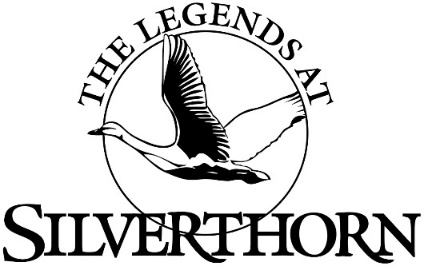 Sunday 9:00 am -5:00 pmFor take-out orders please call 352-799-4653 ext 106Breakfast  9am -1pmYour Way Omelet Three Eggs with choice of toppings: Ham, Sausage, Bacon, Onions, Peppers, Tomatoes, Veggies, Cheddar, Swiss, American, Mozzarella served with Home Fries or Hash Browns…………………………………………….12.48 The Legends Club Breakfast Two Eggs any style, served with Home Fries or Hash Browns, Bacon or Sausage..10.40Fried Eggs, Ham & Cheese Sandwich (sub Bacon add $2)……………………….…………………………………………….……….6.24Breakfast Burrito Eggs, Cheese, Ham or Sausage (sub Bacon add $2)………………….…………………..…………………….6.24The Legends Breakfast Bowl Scrambled eggs loaded with choice of toppings: Ham, Sausage, Bacon, Onions, Peppers, Tomatoes, Veggies, Cheddar, Swiss, American, Mozzarella, choice of Toast……..…………………..…………..8.52The Legends French Toast or Pancakes…………………………………….…………..……………………………………..…..………..8.52Belgian Waffles With Maple Pecan Syrup, choice of topping: Strawberries, Banana…….………………….……..…..…..8.52Thoughtful Chef Frittata Baked Fresh Egg Whites Omelet, Topped with Spinach, Julienne Veggies, Salsa and Low Fat-Cheese……………………………………………………………………….……………………………………………………..……..….… 10.40Eggs Benedict  consisting of two halves of an English muffin, each topped with Canadian Bacon, 2 Poached Eggs, and Hollandaise sauce. served with Home Fries or Hash Browns……………………….………………..…………..….….12.48APPETIZERS 9am -1pmLegends Chili or Soup of the Day………………………….………………………………………….…………………………………...….5Bangkok Firecracker Shrimp (7) Lightly Fried Shrimp, tossed in a Bang Bang Sauce…………………………...12Shrimp Cocktail  (7) Large Shrimp on Ice served with Cocktail Sauce ………….………..….…………………………....….12Five Pepper Crusted Ahi  Hard Seared Rare (rare) with Ginger, Wasabi &Thai Sauce……………………………..…. 13Fried Far East Pot Stickers Golden Fried and Tossed in House Made Thai Sauce Paired with Wasabi Horseradish Dipping Sauce…………………………………………………………………………………………….………………….……..9Fried Calamari Fingers Flash-fried with Pepperoncini and Sweet-Spicy Asian Sauce…………………………..…….…..13          Sea Salt Edamame  Steamed Young Soybeans with on the Shell……………………………………………………….…………..6 Legends Wings  BBQ Dry-Rubbed / Honey BBQ / Buffalo Style / House Hot Sauce (8 wings)  12     (12 wings) 17Quesadilla (Chicken or Pulled Pork)  Choice of Meat, Cheese, Onions Paired with Sour Cream & Salsa……..….12SALADS  9am -1pmSide House Salad or Caesar Salad…………………………………..………………..………………………………………………….5.20Entrée The Legend  A Blend of Romaine & Iceberg with Cherry Tomatoes, Red Onion, Cucumbers, Cheddar Cheese & Croutons ……………………………………….……………………........................................................................ 9.36Entrée Caesar Romaine, Parmesan Cheese, Croutons & Caesar Dressing………………………………..……….……..…9.36                  Grilled Chicken Add…..5.20……..Grilled Salmon or Grilled Shrimp add  8.32Baby Iceberg Wedge Salad Candied Pecan, Blue Cheese…….……………………………..……………………………………7.28Southern Fried Chicken Cobb Salad Salad Mix topped with crisp fried Chicken, Cheese, Ham, Eggs, Onions, Tomatoes, Guacamole, Bacon and Blue Cheese…………………………………………………………..………………………..14.56Far East Wok Stir-Fried Chicken Lettuce Wrap Stir-Fried Chicken Pieces with Wasabi Peas, Thai Sauce Served with Iceberg Lettuce Wrapped …………………………………………………………………………………………………………..14.56      Hawaiian Grilled Chicken & Shrimp Salad  topped with Grilled & Shrimp, Pineapple-Mango Salsa………….. 15.60                 Beef Taco Salad Salad Mix Crisp Tortilla bowl with Topping seasoned Taco Meat, Cheese, Onions, Tomatoes Black Olives and Jalapeno……………………………………………………………………………………………………………………14.56        Greek Salad Tossed Salad Mix with Potato Salad, Feta diced Cucumbers, Tomatoes, Beets, Onions, Olives         Medley, Pita Bread 9.36 Grilled Chicken add 5.20 or Grilled Salmon add 8.32                                                 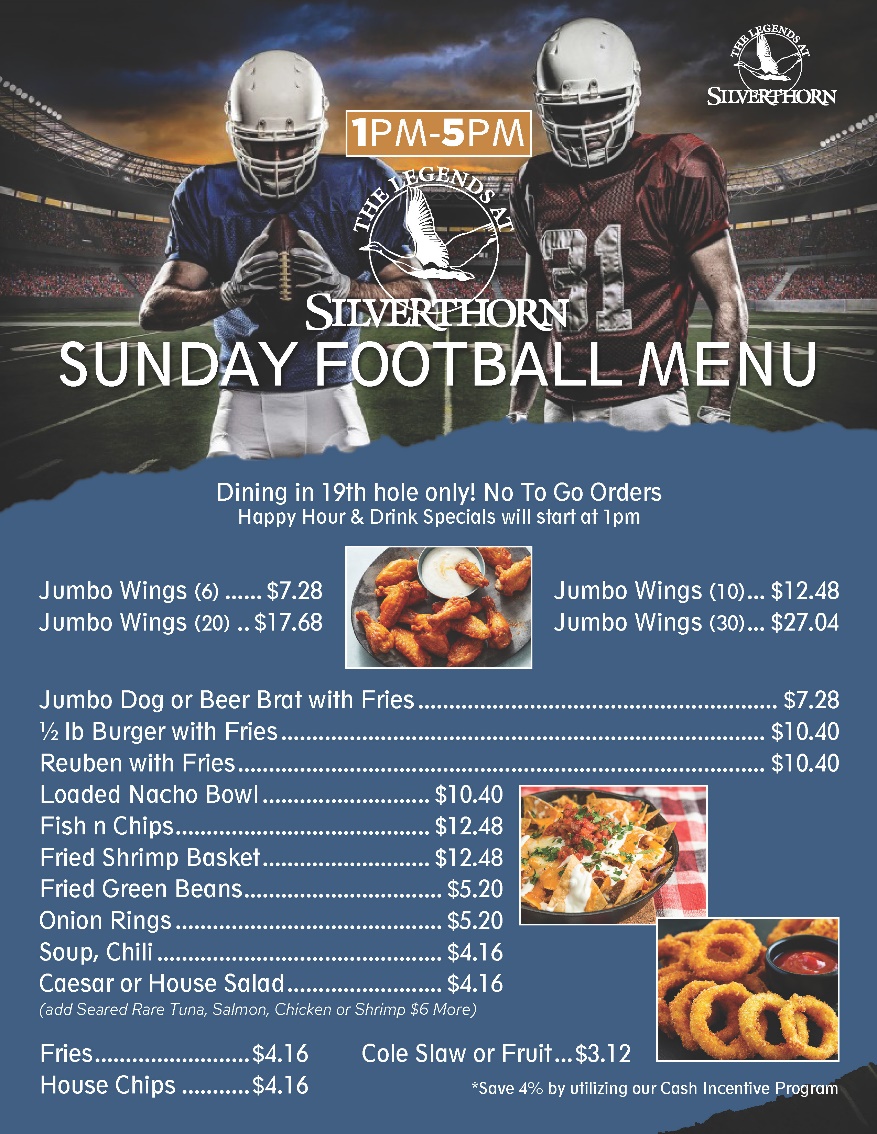 Save 4% by utilizing our cash incentive program